О внесении изменений в Положение о муниципальном земельном контроле В соответствии Федеральным законом от 31 июля 2020 года № 248-ФЗ «О государственном контроле (надзоре) и муниципальном контроле в Российской Федерации», руководствуясь Уставом города Канаш Чувашской Республики, протестом Канашской межрайонной прокуратуры от 29.03.2024 №03-01 на Положение о муниципальном земельном контроле, Собрание депутатов города Канаш Чувашской Республики решило:1. Внести в Положение о муниципальном земельном контроле, утвержденное решением Собрания депутатов города Канаш Чувашской Республики от 12 ноября 2021 г. № 16/2 (с изменениями от 25 декабря 2023 г. № 44/5) следующие изменения:1.1. подпункт 1 пункта 1.4 раздела I изложить в следующей редакции:«1) глава города Канаш Чувашской Республики (далее - глава города);»1.2. в разделе III:а) в пункте 3.3 слова «главе (заместителю главы) администрации города Канаш Чувашской Республики» заменить словами «главе города (заместителю главы администрации)»; б) в пункте 3.7 слова «главой (заместителем главы) администрации города Канаш Чувашской Республики» заменить словами «главой города (заместителем главы администрации)»;в) в пункте 3.8:в абзаце втором слова «главой (заместителем главы) администрации города Канаш Чувашской Республики» заменить словами «главой города (заместителем главы администрации)»;в абзаце семнадцатом слова «главой (заместителем главы) администрации города Канаш Чувашской Республики» заменить словами «главой города (заместителем главы администрации)»; 1.3. в разделе V:а) в пункте 5.4 слова «главой (заместителем главы) администрации города Канаш Чувашской Республики» заменить словами «главой города (заместителем главы администрации); б) в пункте 5.6 слова «главой (заместителем главы) администрации города Канаш Чувашской Республики» заменить словами «главой города (заместителем главы администрации).2. Настоящее решение вступает в силу после его официального опубликования.Председатель Собрания депутатов города Канаш Чувашской Республики                                                                     О.В. СавчукГлава города КанашЧувашской Республики                                                                                        В.Н. МихайловЧăваш РеспубликинКанаш хулинДепутатсен пухăвĕйышĂну    _______ г. № ____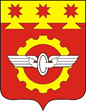   Чувашская РеспубликаСобрание депутатовгорода КанашРЕШЕНИЕ _______ г. № ____ 